КОГБУК «Музей К.Э. Циолковского, авиации и космонавтики»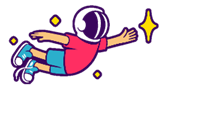 Детский космический центр им. В.П. СавиныхНоябрь 2020 годаПриглашаем посетить экспозиции, выставки и сеансы в планетарии 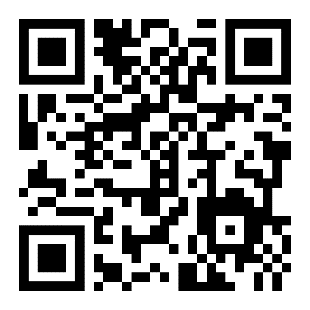 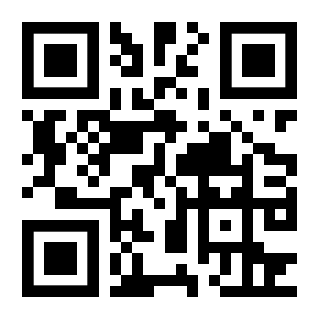 Официальный сайт музея: https://dkc43.ru/Официальная группа в VK: https://vk.com/cosmomuseum43Детский космический центр им. В.П. Савиных (ул. Преображенская, 14)Режим работы: среда-воскресенье с 10:00 до 18:00Тел. 8 (8332) 48-50-17, 48-50-1503.11.2020 – 04.11.2020 – Ночь искусств. Программа мероприятий на сайте: https://dkc43.ru/. Просветительская онлайн-экскурсия 03.11.2020 - «Вятка Циолковского глазами кировских художников» в группе VK: https://vk.com/cosmomuseum43. Выставка «Киров – город трудовой славы» с 09.10.2020 по 30.11.2020О бесценном вкладе кировчан в Победу страны! В годы Великой Отечественной войны Кировская область была тыловой. Линия фронта проходила далеко отсюда. Но нельзя сказать, что война обошла край стороной. Из Кировской области на фронт отправилось около 600 тысяч человек. В кратчайшие сроки в Кирове и областных городах было развёрнуто производство боеприпасов, стрелкового вооружения и военной техники.25.11.2020 - открытие фотовыставки «85 лет со дня рождения Владислава Николаевича Волкова»Экспозиция «Пилотируемая космонавтика»Познакомит посетителей с историей освоения космического пространства, жизнью космонавтов на Международной космической станции. На выставке представлены костюмы и личные вещи космонавтов, экспонаты с космических кораблей, приборы, использовавшиеся на космических станциях, макеты спутников и ракет.Экспозиция «Исследование космического пространства»Посетители познакомятся с глобусами Луны и Марса, образцами минералов, которые могут встречаться на других планетах, составными частями космических аппаратов, макетами ракет-носителей и действующих российских спутников. Фотовыставка «От Ветлужских лугов до космических далей» Фотовыставка открыта к юбилею нашего земляка, заместителя генерального директора АО «Российские космические системы» по работам в области прогнозного аэрокосмического мониторинга Анатолия Николаевича Перминова.Планетарий Детского космического центра им. В.П. Савиных (ул. Преображенская, 14)Расписание сеансов:среда-воскресенье10:00, 11:00, 12:00, 13:00, 14:00, 15:00, 16:00, 17:00Тел. 8 (8332) 48-50-17, 48-50-15Фильмы в планетарии:«Времена года» Во время просмотра фильма зрители увидят созвездия, которые можно наблюдать в определенное время года, узнают об особо заметных астрономических явлениях, характерных для конкретного времени года, соприкоснутся с легендами, рассказывающими о появлении созвездий на небе. 6+«Мышата и Луна» Полнокупольный мультфильм про мышат, которые задаются вопросом: кто ест сияющий на небе Лунный Сыр? Ни сова, ни летучие мыши не могут им помочь, и тогда герои обращаются за помощью к роботам-астронавтам. Они рассказывают мышатам о морях без воды, лунных рыбах и кратерах. 6+«Полярис» Полнокупольный мультфильм о невероятно трогательной и захватывающей истории, о дружбе Белого медведя Владимира и пингвина Джеймса. Друзья строят обсерваторию, а затем — импровизированный космический корабль, на котором совершают межпланетное путешествие. 6+«Путешествие по Солнечной системе» Фильм рассказывает о планетах Солнечной системы. 6+«Легенды звездного неба» Фильм о вознесенных на небо героях древних сказаний, давших названия звездам и созвездиям.  6+«Солнце - наша живая звезда» Фильм рассказывает о значимости Солнца для жизни на Земле, о строении Солнца. 12+«Экзопланеты» Мы живем на маленькой планете, вращающейся вокруг желтой звезды среднего размера. Это всего лишь одна из многих звезд, образующих Млечный Путь. И все же наша звезда особенная — возле нее есть планеты. А есть ли где-то планеты, вращающиеся вокруг других звезд? И существуют ли обитаемые миры, подобные Земле? Фильм расскажет, как мы можем отыскать такие планеты. 12+«От Земли во Вселенную» Этот фильм отправляет нас в путешествие во времени и пространстве для того, чтобы понять, какой огромный прогресс совершило человечество в исследовании Вселенной. 12+«Люсия. Тайна падающих звёзд» Белый медведь Владимир и пингвин Джеймс отправляются в космос для изучения полярного сияния. Столкнувшись с метеоритом, они терпят крушение. Спасает их колибри Люсия. Она рассказывает друзьям легенду о «камнях света» и вовлекает в новые исследования. 6+«Беспокойная Вселенная» Мы привыкли к неизменности и спокойствию звёздного неба над головой – звёзды, которые видим мы, видели и наши далёкие предки.Но если посмотреть на Вселенную в рентгеновских лучах и гамма-лучах, мы увидим быстрые, мощные, иногда катастрофические процессы – взрывы сверхновых, рождение пульсаров и нейтронных звёзд, столкновения и взаимодействия галактик. 12+Полнокупольная программа «Сокровища осеннего неба» 12+Смена времен года приносит много изменений в ночное небо, поскольку созвездия, которые доминировали над головой в течение лета, теперь начинают опускаться ниже на Западе. Их заменяют созвездия осеннего неба Андромеда, Водолей, Рыбы, Пегас и другие, которые становятся видимыми в нашей Кировской области сразу после наступления темноты. Музей К.Э. Циолковского авиации и космонавтики (ул. Преображенская, 16)Режим работы:среда-воскресенье с 10:00 до 18:00Тел. 8 (8332) 48-50-17, 48-50-15Экспозиция «Жизнь и деятельность великого российского ученого, основоположника космонавтики К.Э. Циолковского»В экспозиции, посвященной Константину Эдуардовичу Циолковскому, представлен материал, раскрывающий детские и юношеские годы жизни будущего ученого, которые прошли в Вятке, его первые научные разработки и прижизненные издания. Среди экспонатов особое место занимают предметы быта конца XIX века, физические приборы периода деятельности Константина Эдуардовича, макет дирижабля и аэродинамической трубы К.Э. Циолковского.Фотовыставка «К. А. Вершинин – Маршал Победы» 	Фотовыставка «Маршал Победы» открыта к юбилею нашего земляка, уроженца деревни Боркино Санчурского района, Главного Маршала авиации Константина Андреевича Вершинина. 